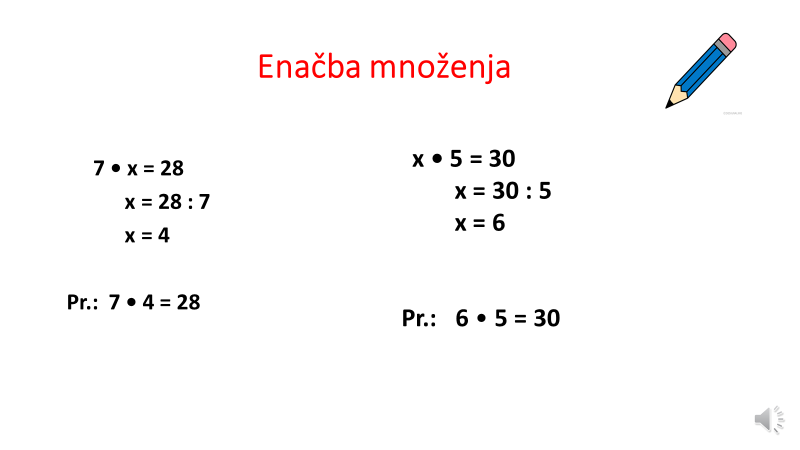 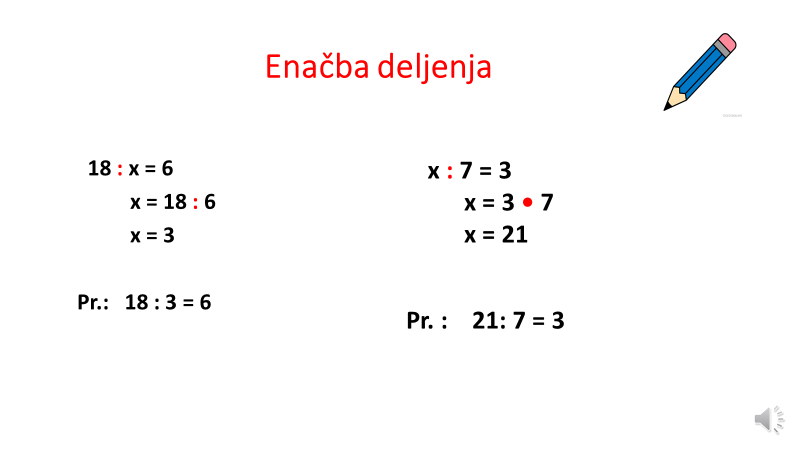 Vaja: U str. 90 / nal. 1 – reši samo prvi in            drugi stolpec.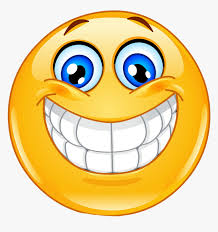 